Een kwaliteitsvol en toekomstgericht schoolbos is...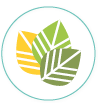 … rijk aan variatie, voor ieders welbevinden

ieder kind vindt er zijn plek en voelt er zich goed. Ook wie motorische beperkingen heeft, wie behoefte heeft aan rust en veiligheid , of zich wil uitleven en rondhollen.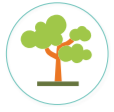 … een kans op dagelijks contact met natuur

om tot rust te komen en zich verbonden te voelen met onze natuur en haar rijke biodiversiteit.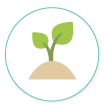 … goed voor de gezondheid en het leefmilieu

het schoolbos stimuleert tot beweging in de buitenlucht, heeft een positieve invloed op het leefmilieu en zowel op de fysieke en mentale gezondheid van onze kinderen.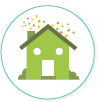 … een verruiming van het klaslokaal, een inspirerende leeromgeving

door vrij spel leren kinderen spontaan en bouwen ze ervaring en risicocompetenties op, maar ook voor diverse lessen biedt ons schoolbos een leerrijke buitenruimte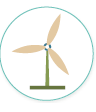 … een dynamische omgeving die de kinderen zelf mee vormgeven

door participatie van kleuters, leerlingen, leerkrachten, middagmoeders en ouders ontstaat enthousiasme, betrokkenheid en verantwoordelijkheidszin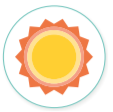 … ingebed in het pedagogisch project van de school

het schoolbos draagt de visie uit van onze school: mentale en lichamelijke ontwikkeling, tot rust komen, creativiteit, samen leven en spelen…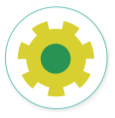 … een prikkelende plek voor kunst, creativiteit en techniek

ons schoolbos biedt kansen voor techniek, constructie, beeldend werken met natuurmateriaal, enz.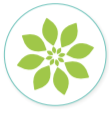 … mogelijkheid tot breed en multifunctioneel gebruik

multifunctioneel met oog voor de behoeften van de lokale kinderopvang en de wijkwerking